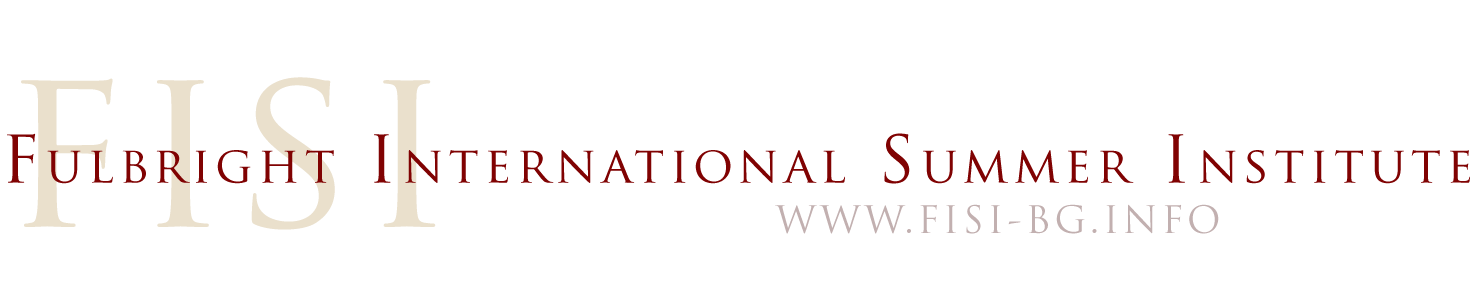 curriculum vitaePersonal informationNameAddressTelephoneFaxE-mailNationalityDate of birthWork experience• Dates (from – to) [ Add separate entries for each relevant post occupied, starting with the most recent. ]• Name and address of employer• Type of business or sector• Occupation or position held• Main activities and responsibilitiesEducation and training• Dates (from – to)[ Add separate entries for each relevant course you have completed, starting with the most recent. ]• Name and type of organisation providing education and training• Principal subjects/occupational 
skills covered• Title of qualification awarded• Level in national classification 
(if appropriate)Extracurricular activities[ Add separate entries for each relevant activity you have completed, starting with the most recent. ]Research and Publications[Significant research posts and experience, dates, institution, subject, list of a few selected publications if available]Mother tongue[ Specify mother tongue ]Other languages[ Specify language ]• Reading skills[ Indicate level: excellent, good, basic. ]• Writing skills[ Indicate level: excellent, good, basic. ]• Verbal skills[ Indicate level: excellent, good, basic. ]Additional information[ Include here any other information that may be relevant, for example contact persons, references, etc. ]